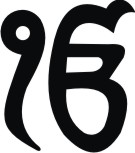 Mrs. Narinder Kaur & Mr. Balvant Singhrequest the pleasure of your company on theauspicious occasion of the marriageof their daughterSimran KaurtoHarpreet Singhson of Mrs. Ashu Kaur & Mr. Jasvir Singhon Saturday 27th of January, 2018at Sri Guru Nanak Sikh Temple 2269 Bogue Road, Yuba City, CA 95993~Program~Arrival of Barat & Milni ................. 9:30 a.m.Wedding Ceremony ............................. 11:00 a.m.Lunch .................................................... 1:00 p.m.Doli from Residence ........................... 5:00 p.m.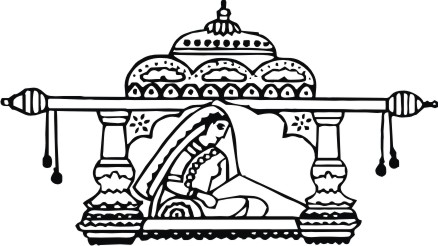 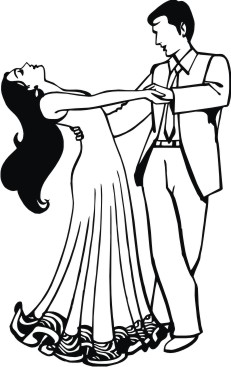 ~Wedding Reception~Mrs. Narinder Kaur & Mr. Balvant Singhrequest the honor of your presence for a nightof celebration at the reception ofSimran KaurandHarpreet SinghOn Sunday 28th of January, 20186:00 p.m.atWhite Lotus Banquet Hall6105 Sunrise Vista DriveCitrus Hieghts, CA 95610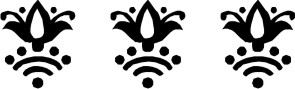 